2024 5K Spring FUN RunGROUP PROMOTIONAs a special incentive to promote team involvement in our 5K Spring Fun Run on May 18, 2024, we are reducing the registration fee for pre-registered groups of 10 or more participants to $26.00 per runner. This special group rate is not valid for group signups on the day of the event. All registration forms must be completed and mailed in or hand delivered to a Lodge member by Monday, May 13 with the total fee in one packet. We encourage teams to display team colors and/or names to be recognized as a group at the closing ceremony. School groups, organized race teams or even groups from the place that you work can have their own friendly competition to see who has the best overall performance. Our 5K event is held on the closed streets of Flowery Branch and is a certified course. Timing is provided By Runners Fit Timing Services and will be posted on www.runnersfit.com, www.runsignup.com,  www.runningintheUSA.com and the www.atlantatrackclub.org Forms can be mailed to Flowery Branch Lodge No. 212, P.O. Box 624, Flowery Branch, Georgia 30542. We accept check or money order payable to Flowery Branch Lodge No. 212. If hand delivered to a Lodge Member, cash is also acceptable payment. Come on out and show your team spirit and have a great day of fun at our 14th annual 5K Spring FUN Run.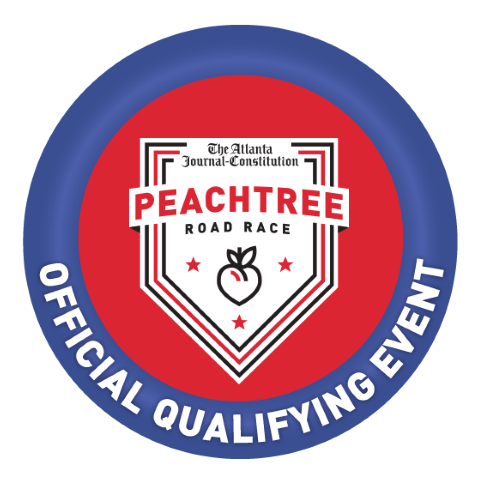 